KUMC ART FESTIVAL 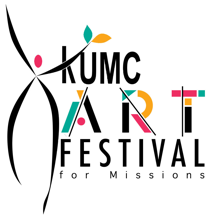 IN-KIND CONTRIBUTIONSFESTIVAL YEAR:2019Name of Contributor: _______________________________________Business Name: ___________________________________________Best phone #: _____________________________________________Email Address: ____________________________________________Contact Person: ___________________________________________Address: ________________________________________________Description of Contribution:Event Sponsor & Underwriter: $2,500+__________________Generous Contributor: $1500+________________________Event Sponsor: $1000+______________________________Sponsorship: $500+________________________________Donation: $250+________________________________Raffle Donation: Item: __________________________________________	            Value: __________________________________________	             Detailed Information, if any: ______________________________________________________________________________________________________________________________________________________________________________________________________Signature of Contributor: _______________________________________Signature of KUMC Art Festival Representative: _______________________Date: _____________________________________________________KUMC thanks you for your generosity. All Art Festival proceeds go to helping those in need.KUMC Art Festival 7600 SW 104th St. Village of Pinecrest, Fl 33156Event held on October 26, 2019, 9:00 AM to 4:00 PMFor more information, go to: kumcartfestival.com